РЕШЕНИЕО внесении изменения в состав комиссии муниципального образования «Красногвардейский район» по исчислению стажа муниципальной службы и установлению пенсии за выслугу лет Рассмотрев обращение администрации муниципального образования «Красногвардейский район», руководствуясь Федеральным законом от 06.10.2003 г. № 131-ФЗ «Об общих принципах организации местного самоуправления в Российской Федерации», статьями 24, 41 Устава муниципального образования «Красногвардейский район», Совет народных депутатов муниципального образования «Красногвардейский район»РЕШИЛ:1. Внести в состав комиссии муниципального образования «Красногвардейский район» по исчислению стажа муниципальной службы и установлению пенсии за выслугу лет, утвержденный решением Совета народных депутатов муниципального образования «Красногвардейский район» от 26.08.2022 г. № 276, изменение, слова «ведущий специалист по опеке и попечительству в отношении отдельных категорий совершеннолетних лиц» заменив словами «главный специалист по вопросам труда и социальной защиты».2. Опубликовать настоящее решение в газете «Дружба», разместить в официальном сетевом издании «Газета Красногвардейского района «Дружба» (http://kr-drugba.ru, ЭЛ № ФС77-74720 от 29.12.2018 г.), а также на официальном сайте органов местного самоуправления муниципального образования «Красногвардейский район» в сети «Интернет» (www.amokr.ru).3. Настоящее решение вступает в силу со дня его опубликования.СОВЕТ НАРОДНЫХ ДЕПУТАТОВМУНИЦИПАЛЬНОГО ОБРАЗОВАНИЯ «КРАСНОГВАРДЕЙСКИЙ РАЙОН»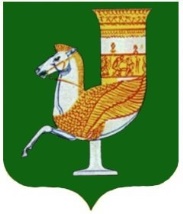 МУНИЦИПАЛЬНЭ ГЪЭПСЫКIЭ ЗИIЭУ «КРАСНОГВАРДЕЙСКЭ РАЙОНЫМ»ИНАРОДНЭ ДЕПУТАТХЭМ Я СОВЕТПринято 2-й сессией Совета народных депутатов муниципального образования  «Красногвардейский район» пятого созыва1 ноября 2022 года № 27Председатель Совета народных депутатовмуниципального образования «Красногвардейский район»______________ А.В. ВыставкинаГлавамуниципального образования «Красногвардейский район»______________ Т.И. Губжоковс. Красногвардейское от 01.11.2022 г. № 10